Year 1 Autumn 2 Art – Line DrawingYear 1 Autumn 2 Art – Line DrawingYear 1 Autumn 2 Art – Line DrawingKey factsA skyline is an outline of land and buildings defined against the skyUsing a ruler helps to draw a straight line.You can use a ruler to draw shapes that have straight edgesA silhouette is a dark shape or outline of someone or something visible against a brighter backgroundHorizontal means from left to right going across the pageVertical means going up and down from top to bottom across the pageSome cities around the world are famous for their skylines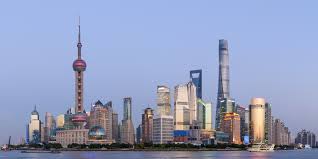 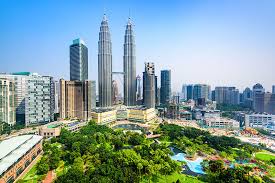 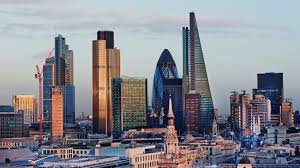 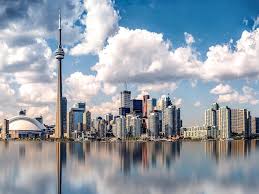 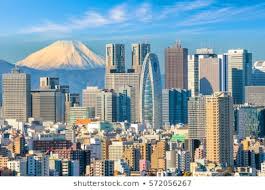 Key factsA skyline is an outline of land and buildings defined against the skyUsing a ruler helps to draw a straight line.You can use a ruler to draw shapes that have straight edgesA silhouette is a dark shape or outline of someone or something visible against a brighter backgroundHorizontal means from left to right going across the pageVertical means going up and down from top to bottom across the pageSome cities around the world are famous for their skylinesVocabularystraightrulersilhouetteverticalhorizontalflattowerspirepointededgecurvePatterns on the buildings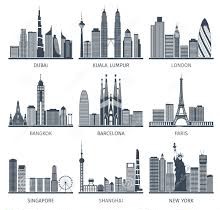 Look carefully at the lines on the buildings.   You can see lots of different shapes that have been drawn.